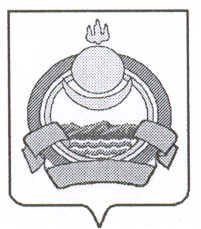 СОВЕТ ДЕПУТАТОВмуниципального образования  городского поселения«ПОСЕЛОК ОНОХОЙ»Заиграевского района Республики Бурятия__________________________________________________________________________РЕШЕНИЕ«23» июня 2021 года.									№ 26О передаче помещения с кадастровым номером 03:06:220160:452, площадью 137,8 кв.м, расположенного на первом этаже здания по адресу: Заиграевский район, п. Онохой, ул. Гагарина, 11 из собственности МО ГП «Поселок Онохой» в собственность Российской Федерации в соответствии с положениями Федерального Закона от 29.06.2018 года №171-ФЗ «Об особенностях реорганизации Федерального государственного унитарного предприятия «Почта России» …»           В соответствии со ст. 20 Федерального закона от 29.06.2018 (в редакции от 01.04.2020) №171-ФЗ «Об особенностях реорганизации федерального государственного унитарного предприятия "Почта России", основах деятельности акционерного общества "Почта России" и о внесении изменений в отдельные законодательные акты Российской Федерации», Совет депутатов РЕШИЛ:Согласовать передачу в собственность Российской Федерации помещение, находящееся на первом этаже в здании по адресу: Заиграевский район, п. Онохой, ул. Гагарина, 11.Признать утратившим силу Решение №16 от 11.02.2021 года.Настоящее   решение вступает в силу с момента его обнародования.Разместить настоящее решение на официальном сайте муниципального образования городского поселения «Поселок Онохой».Контроль за исполнением настоящего решения оставляю за собой.Глава  муниципального образования  городского поселения «Поселок Онохой»                                                                       В.В. Ивановпредседатель Совета депутатов								М.В. КоваленкоПриложение №1К решению Совета ДепутатовМО ГП «Поселок Онохой»От 23.06.2021 №26Перечень имущества, передаваемого на безвозмездной основе в федеральную собственность из собственности МО ГП «Поселок Онохой»Инвентарный номерАдрес объектаНаименование объектаКадастровый номер, площадьКадастровая стоимостьПравообладательРеспублика Бурятия, Заиграевский район, п. Онохой, ул. Гагарина, 11Нежилое помещение03:06:220160:452                  137,8 кв.м.616963,67МО ГП «Поселок Онохой» Заиграевского района Республики Бурятия